Základní škola a mateřská škola Ruda, 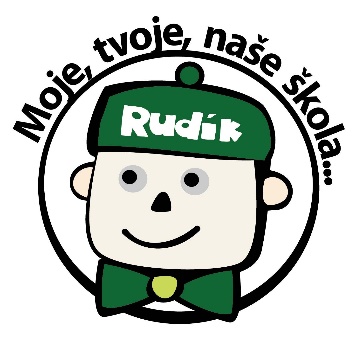 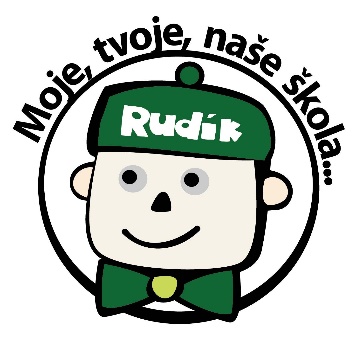 příspěvková organizaceRuda 58,  594 01 Velké MeziříčíIČ: 750 21 927	tel: 565 555 104e-mail: zs@skola-ruda.czSeznam uchazečů o přijetí k základnímu vzdělávání-								         Č. j.: Ruda 10/22	Dle § 183, odstavec 2 zákona č. 472/2011 Sb., kterým se mění zákon č. 561/2004 Sb., o předškolním, základním, středním, vyšším odborném a jiném vzdělávání (školský zákon), ve znění pozdějších předpisů, zveřejňuji seznam uchazečů o přijetí k základnímu vzdělávání.                                                                              Mgr. Jana Součková, ředitelka školyVyvěšeno dne: 13. 4. 2022                                  Sejmuto dne: 4.5.2022			Poučení:Proti tomuto rozhodnutí lze podat odvolání ve lhůtě 15 dnů od jeho doručení. Odvolání se podává u ředitelky školy, jejíž činnost vykonává Základní škola a mateřská škola Ruda , příspěvková organizace, Ruda 58, 594 01 Velké Meziříčí, a rozhoduje o něm Krajský úřad kraje Vysočina, odbor školství, mládeže a sportu. Mgr. Jana Součkovápřidělené registrační číslo uchazečevýsledek řízení 03/22PŘIJAT 04/22PŘIJAT 05/22PŘIJAT 06/22PŘIJAT 07/22PŘIJAT 08/22PŘIJAT 09/22PŘIJAT